CCambridge Endowment Lands Act 1920Formerly “City of Perth Endowment Lands Act 1920”Portfolio:Minister for LandsAgency:Department of Planning, Lands and HeritageCity of Perth Endowment Lands Act 19201920/031 (11 Geo. V No. 31)31 Dec 192031 Dec 1920City of Perth Endowment Lands Act Amendment Act 19361936/015 (1 Edw. VIII No. 15)3 Dec 19363 Dec 1936Decimal Currency Act 19651965/11321 Dec 1965Act other than s. 4‑9: 21 Dec 1965 (see s. 2(1)); s. 4‑9: 14 Feb 1966 (see s. 2(2))City of Perth Endowment Lands Act Amendment Act (No. 2) 19701970/1038 Dec 19708 Dec 1970Reprint approved 7 Apr 1971 Reprint approved 7 Apr 1971 Reprint approved 7 Apr 1971 Reprint approved 7 Apr 1971 Acts Amendment and Repeal (Valuation of Land) Act 1978 Pt. II1978/07620 Oct 19781 Jul 1979 (see s. 2 and Gazette 11 May 1979 p. 1211)State Energy Commission Act 1979 s. 3(2)1979/11121 Dec 19791 Feb 1980 (see s. 2 and Gazette 1 Feb 1980 p. 284)City of Perth Endowment Lands Amendment Act 19801980/00225 Aug 198025 Aug 1980City of Perth Endowment Lands Amendment Act 19811981/00718 May 198118 May 1981City of Perth Restructuring Act 1993 Pt. 51993/03820 Dec 19931 Jul 1994 (see s. 2(3) & 3(1))Local Government (Consequential Amendments) Act 1996 s. 41996/01428 Jun 19961 Jul 1996 (see s. 2)Statutes (Repeals and Minor Amendments) Act 1997 s. 271997/05715 Dec 199715 Dec 1997 (see s. 2(1))Reprinted as at 17 Nov 2000 Reprinted as at 17 Nov 2000 Reprinted as at 17 Nov 2000 Reprinted as at 17 Nov 2000 Perry Lakes Redevelopment Act 2005 Pt. 62005/04319 Dec 200519 Dec 2005 (see s. 2(1))Liquor and Gaming Legislation Amendment Act 2006 s. 1142006/07313 Dec 20067 May 2007 (see s. 2(2) and Gazette 1 May 2007 p. 1893)Reprint 3 as at 2 Dec 2011 Reprint 3 as at 2 Dec 2011 Reprint 3 as at 2 Dec 2011 Reprint 3 as at 2 Dec 2011 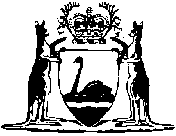 